Greater Hartford Read to a Child’s Annual Gala 2019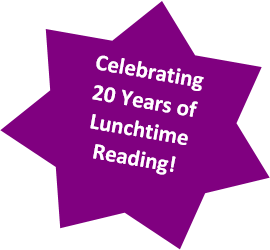 THE MAGIC OF READINGThursday, June 6, 2019, 6-8 p.m.Mark Twain House, Hartford, CTEvent Sponsorship Opportunities Abracadabra! - $5,000Center Stage speaking opportunity during eventPremier branding opportunity: Co-branding with Read to a Child on all event materials, including company logo on e-invites, all pages of the event website, print advertisements, print and electronic event signage, and all media releasesProminent logo placement on all ads and invitations and highlight in all media releasesProminent logo placement with link on all e-blasts promoting the eventProminent logo placement with link on event websiteProminent placement on event night signage and electronic advertisement on main screen loop14 Event TicketsHocus Pocus! - $2,500	Premier branding opportunity: Co-branding with Read to a Child on event materials, including company logo on e-invites, event website, print advertisements, print and electronic event signage, and prominent mention in all media releasesProminent logo placement on all ads and invitations and highlight in all media releases Prominent logo placement with link on all e-blasts promoting the eventProminent logo placement with link on event websiteProminent placement on event night signage and electronic advertisement on main screen loop 10 Event TicketsPresto! - $1,000Prominent electronic advertisement on main screen loopProminent logo placement on all ads and invitations, and mention in media releasesProminent logo placement with link on all e-blasts promoting the eventProminent logo placement with link on event websiteProminent logo placement on event night signage 8 Event TicketsOpen Sesame! - $500Electronic advertisement on main screen loopLogo included on all ads and invitations, and mention in media releasesLogo display with link on all e-blasts promoting the eventLogo display with link on event websiteLogo on event night signage6 event tickets Greater Hartford Read to a Child’s Annual Gala 2019THE MAGIC OF READING                       Thursday, June 6, 2019, 6-8 p.m. Mark Twain House, Hartford, CTThere will be magic in the air as Greater Hartford Child Read to a Child celebrates 20 years of the Lunchtime Reading Program at its annual gala on June 6, 2019. Join us for hors d’oeuvres, beverages, a silent auction, and so much more! Read to a Child, a nonprofit literacy and mentoring organization, inspires caring adults to read aloud regularly to underserved children to create better opportunities for the child’s future. In Read to a Child’s Lunchtime Reading Program, an adult is partnered one-on-one with an at-risk elementary school student for a rewarding read aloud experience during the child’s lunch break.  Across the nation, Read to a Child utilizes more than 1,800 volunteer mentors from over 125 socially-minded organizations who read one-on-one to 1,400 students in Greater Boston, Detroit, Hartford, Los Angeles, and Miami.  Last year, we provided over 5,700 read aloud sessions to students right here in Hartford and New Britain. With a wave of your magic wand, you can help us bring the Lunchtime Reading Program to more and more Greater Hartford students next year and for many years to come!We are honored to offer event sponsorship opportunities to companies and organizations that are committed to promoting literacy and increasing our neediest students’ chances for success in school, work, and life! Sponsors will receive special recognition and visibility before, during, and after the event. *************************************************************************************SPONSORSHIP AGREEMENT FORM- (See Sponsor Level Descriptions on Attached Page)I/we wish to sponsor “THE MAGIC OF READING” on June 6, 2019.____Abracadabra! Sponsor					$5,000____Hocus Pocus! Sponsor					$2,500____Presto! Sponsor						$1,000____Open Sesame! Sponsor					$   500Company Name________________________________	Contact Name_________________________	(as it should appear on all event materials)Address_____________________________________	City, State, Zip_________________________Telephone________________________________	Email________________________________PAYMENT METHOD:  _____Check payable to Read to a Child is enclosed.		_____Please send me an invoice._____Charge my credit card:  #_________________________    Exp. Date_____________      CVV _____To submit a sponsorship, please scan and email this form to gina.broadbent@readtoachild.org or mail to: Read to a Child, 35 East Main Street, #318, Avon, CT 06001. Read to a Child is a 501(c)3 and donations are tax deductible as allowed by law.